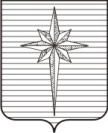 АДМИНИСТРАЦИЯ ЗАТО ЗВЁЗДНЫЙ ПОСТАНОВЛЕНИЕ26.03.2018										           № 279О внесении изменений в муниципальную программу «Управление муниципальным имуществом ЗАТО Звёздный», утверждённую постановлением администрации ЗАТО Звёздный от 26.12.2017 № 1642В соответствии с Уставом городского округа ЗАТО Звёздный Пермского края, Порядком разработки, реализации и оценки эффективности муниципальных программ ЗАТО Звёздный, утверждённым постановлением администрации ЗАТО Звёздный от 24.11.2016 № 1708, администрация ЗАТО Звёздный постановляет:1. Внести в муниципальную программу «Управление муниципальным имуществом ЗАТО Звёздный», утверждённую постановлением администрации ЗАТО Звёздный от 26.12.2017 № 1642 «Об утверждении муниципальной программы «Управление муниципальным имуществом ЗАТО Звёздный» (далее – постановление), следующие изменения:раздел 8 «Перечень целевых показателей Программы» изложить в новой редакции согласно Приложению 1 к постановлению;раздел 9 «Ресурсное обеспечение Программы» изложить в новой редакции согласно Приложению 2 к постановлению.2. Опубликовать (обнародовать) настоящее постановление установленным порядком в информационном бюллетене ЗАТО Звёздный «Вестник Звёздного».3. Настоящее постановление вступает в силу после дня его официального опубликования.Глава администрации ЗАТО Звёздный                                            А.М. ШвецовПриложение 1 к постановлению администрации ЗАТО Звёздный от 26.03.2018 № 2798. Перечень целевых показателей ПрограммыПриложение 2 к постановлению администрации ЗАТО Звёздный от 26.03.2018 № 2799. Ресурсное обеспечение ПрограммыФинансовое обеспечение реализации Программыза счёт средств бюджета ЗАТО Звёздный(1) Представленные расходы подлежат ежегодному уточнению при формировании бюджета на очередной финансовый год и плановый период.Финансовое обеспечение реализации Программы за счёт средств федерального, краевого бюджетов и внебюджетных источников не предусмотрено.№ показателяНаименование показателяЕд. изм.Значение показателяЗначение показателяЗначение показателяЗначение показателяЗначение показателя№ показателяНаименование показателяЕд. изм.2017 годпервый год планового периода (2018)второй год планового периода (2019)(2020)Наименование программных мероприятий123456781Доходы от приватизации муниципального имуществатыс. руб.8909,42165763459Мероприятия программы2Доходы от сдачи в аренду имущества тыс. руб.551,0510,7510,7510,7Мероприятия программы3Обеспечение сохранности и использования по назначению муниципального имущества%100100100100Мероприятия программы4Количество объектов муниципальной собственности, вовлечённых в хозяйственный оборотшт.2920205Мероприятия программы5Количество объектов бесхозяйного и выморочного имущества, право муниципальной собственности на которые оформлено в порядке, установленном законодательством РФшт.4233Мероприятия программы6Оформление права муниципальной собственности на бесхозяйные недвижимые объекты по истечении года со дня их постановки на учёт органом, осуществляющим государственную регистрацию права на недвижимое имущество%75100100100Мероприятия программы7Доля объектов капитального строительства с установленным (уточнённым) местоположением на земельных участках в общем количестве учтённых в ЕГРН объектов капитального строительства на территории ЗАТО Звёздный%-457095Мероприятия программыНаименование муниципальной программы, подпрограммы, мероприятияОтветственный исполнительКод бюджетной классификацииРасходы(1), тыс. руб.Расходы(1), тыс. руб.Расходы(1), тыс. руб.Расходы(1), тыс. руб.Наименование муниципальной программы, подпрограммы, мероприятияОтветственный исполнительКод бюджетной классификацииочередной год(2017)первый год планового периода (2018)(2019)(2020)1234567Программа «Управление муниципальным имуществом ЗАТО Звёздный»Отдел жилищных и имущественных отношенийадминистрации ЗАТО Звёздный-Мероприятие 1.Инвентаризация и оценка муниципального имущества Отдел жилищных и имущественных отношенийадминистрации ЗАТО Звёздный-205,666300300300Мероприятие 2.Содержание муниципального имуществаОтдел жилищных и имущественных отношенийадминистрации ЗАТО Звёздный-2709,509579,5579,5579,5Мероприятие 3.Субсидии юридическим лицам в целях возмещения затрат, связанных с начислением, сбором и перечислением платы за наёмОтдел жилищных и имущественных отношенийадминистрации ЗАТО Звёздный-50505050Мероприятие 4.Возмездное отчуждение муниципального имущества путём приватизацииОтдел жилищных и имущественных отношенийадминистрации ЗАТО Звёздный-0000Мероприятие 5.Предоставление в аренду муниципального имуществаОтдел жилищных и имущественных отношенийадминистрации ЗАТО Звёздный-0000Мероприятие 6.Оформление права муниципальной собственности на бесхозяйное и выморочное имущество в порядке, установленном законодательством РФОтдел жилищных и имущественных отношенийадминистрации ЗАТО Звёздный-0000Мероприятие 7.Ведение учёта объектов недвижимости, находящихся в муниципальной собственности, обеспечение полноты и достоверности реестра муниципального имущества ЗАТО ЗвёздныйОтдел жилищных и имущественных отношенийадминистрации ЗАТО Звёздный-Мероприятие 8.Обеспечение государственной регистрации возникновения, перехода и прекращения права муниципальной собственности на объекты недвижимостиОтдел жилищных и имущественных отношенийадминистрации ЗАТО Звёздный-Мероприятие 9.Обеспечение наличия в муниципальной собственности имущества, необходимого для решения вопросов местного значенияОтдел жилищных и имущественных отношенийадминистрации ЗАТО Звёздный-Мероприятие 10.Проведение комплексных кадастровых работ в отношении объектов недвижимости, находящихся в муниципальной собственностиОтдел жилищных и имущественных отношенийадминистрации ЗАТО Звёздный-